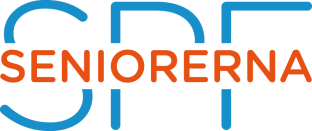                   KALMAR LÄNPROTOKOLL nr 2 vid möte med distriktsstyrelsen SPF Seniorerna i Kalmar länTid: 2023-04-16.  Plats: Oskarshamns FolkhögskolaNärvarande:				Sven-Erik Karlsson		 Lars Hamrin		Ingvar Persson 		Runa Liedén KarlssonDonald RamströmEva-Lena FungmarkBirgit ÅhlundElse-Britt KindmanTomas FrölerAnmält förhinder: Anders Bergzén Karin BorgvallAdjungerad:Ann-Greth JonssonAgne HanssonGuje Larsson (revisor)§1 Mötet öppnasOrdförande Sven-Erik Karlsson hälsade välkommen. Guje Larsson deltar i mötet som revisor för att få en inblick i verksamheten.§2 Val av protokolljusterareTill att justera protokollet utsågs Ingvar Persson.§3 Fastställande av dagordningenFöreliggande dagordning godkändes efter tillägg på p. 24 om ”Tryggare ekonomi på äldre dar”,§4. Protokoll från föregående styrelsemöte och från det konstituerande mötet anmäldes och lades till handlingarna.§5, Ekonomisk rapport. Resultat- och Balansräkning föredrogs av kassören. Ekonomin är god. Fondplaceringen har backat men över tid är avkastningen god. Tillgångar 1.291.375 kr. Går inte att dela ut överskott till föreningarna eftersom en del av inkomsten utgörs av bidrag från regionen. Kostnad på cirka 30000 kr per år för informationsappen, som de flesta föreningarna använder. De föreningar som inte använder appen ska tillfrågas. På sikt ska förbundet förmås att ta över kostnaden för appen, eftersom största delen av informationen i appen kommer från förbundet.§6 Rapport från RKPR. Agne berättade att man haft ett förberedande möte inför nästa RKPR-möte 3/5.Äldrevårdsfrågor och kollektivtrafiken ska behandlas vid det mötet. Agne gick igenom de frågor som SPF ska försöka driva under verksamhetsåret. Speciell vikt lades på tillgången på geriatriskt kunnig personal på hälsocentralerna, direktlinje in till sjukvården och att undvika skytteltrafik av de sjuka äldre mellan de två huvudmännen. Behov av regelbunden utevistelse och kultur för att öka äldres hälsa ska poängteras, liksom munhälsa och behovet av att minska onödig läkemedelsanvändning.§7. Folkhälsovecka 8-12/5. Else-Britt har tagit över frågorna kring folkhälsa och tävlingar inom olika aktiviteter. Hon ska träffa Harriet Larsson, som tidigare haft dessa uppgifter, för att få råd och tips. Ännu finns inget färdigt program för veckan från distriktet, men många föreningar har aktiviteter planerade. En golftävling planeras 4/9 vid Storebro utanför Vimmerby.§8. Föreningsstruktur. Sven-Erik och Lars ska delta i ett möte med förbundsledningen om föreningsstrukturen framöver. Man vill från förbundets sida ha större enheter.§9. SV och SPF – gemensam aktivitet. Vuxenskolan söker bidrag från Allmänna arvsfonden för ett projekt som syftar till att förbättra kontakterna mellan generationerna. Hultsfreds förening är positiva till initiativet. Kulturkatalogen för 2023 är färdig, kan hämtas på nätet.§10. Föreningarnas årsmöteshandlingar. Föreningarna ska i fortsättningen inte behöva skicka in årsberättelse eller årsmötesprotokoll till distriktet.§11. Webb-möten distrikt-föreningar. Vid behov kan webb-möten hållas mellan distriktet och föreningarna. Lämpligen kan mötena hållas som zoom-möten till exempel inför folkhälsoveckan.§12. Möte med nya valberedningen. Ett fysiskt möte ska hållas 11/5 i SVs lokaler i Oskarshamn där presidiet och Ann-Greth träffar den nyvalda valberedningen och även Birgitta Lundman och Siw Persson som ställer upp som rådgivare. Ordförande för valberedningen ska utses.§13. Kongress 14-15 /6. Ett förberedande möte inför kongressen hålls 7/6 vid Munken. Eva-Lena avböjer deltagande och Karin Borgvall ska i första hand tillfrågas att ersätta henne. §14. DO-konferens. Eva-Lena ska delta i en förberedande konferens inför kongressen 24–25/4. Beslöts att nominera Lars att ingå i den förberedande gruppen inför kongressen§15. Rapport webb-möte DO. Sven-Erik rapporterade från digitalt möte. Barbro Westerholms gärning uppmärksammades. Pensionerna för personer födda -57 och -58 diskuterades. Grupplivförsäkring gäller fram till 75 år. Vaccinationsprogrammen och screeningprogram för bröstcancer för personer äldre än 74 år togs upp. V 8 2024 ska det nya medlemsregistret vara klart för användning.§16. Medlemsstatistik.  Enligt den utskickade statistiken hade distriktet 9556 medlemmar 1/1 och 9719 medlemmar 11/4. Ingvar har noterat 9152 betalande medlemmar men alla inbetalningar har inte kommit in. Vi har ett mål på 9800 medlemmar.§17. Förbundets webbinarier. Förbundet har presenterat en digitaliseringsstategi. Man vill minska det digitala utanförskapet men även värna om valfrihet genom att värna om möjligheten att kunna ta del av traditionell skriftlig information. Bland annat erbjuder man webbinarier under  folkhälsoveckan. Vidare diskuterades användningen av 1177. Fördelar och nackdelar med digital information diskuterades.§18. Program för konferensen för nyvalda 8/5. Programmet presenterades och godkändes.§19. Konferens KPR – RKPR 12/9. Beslöts att presidiet tillsammans med Ann-Greth tar fram ett programförslag till nästa DS-möte i maj.20. Informationsappen, Merparten av föreningarna använder appen som tillhandahåller information från den egna föreningen men också från distriktet och förbundet. Sven-Erik ska ta kontakt med Mats Odell på App-bolaget angående debitering. Nu betalar distriktet 3 kr per medlem, men alla medlemmar använder inte appen. Vi ska försöka få en klumpsumma för hela distriktet som tar hänsyn till detta.Sven-Erik, Ingvar, Donald och Ann-Greth deltar i ett planerat möte med APP bolaget§21. Kontakt med föreningarna.  En rad aktiviteter rapporterades från föreningarna. Det gäller resor, modevisningar och sångprogram. Västervik har sökt medel från Socialstyrelsen för att motverka ensamhet. Emmaboda planerar ett 40-årsjubileum. Kristdala-Misterhult har ingen fungerande ordförande. Inga föreningar har i nuläget krävt insatser från distriktsstyrelsen.§22. Nästa DS: Nästa styrelsemöte äger rum 24/5.§23. Övriga frågor. Vår kassör har presenterat programmet ”Tryggare ekonomi på äldre dar” för styrelsen i Oskarshamns förening. Presentationen tog 4 timmar och var givande. Ingvar och Ann-Greth ska tillsammans undersöka förutsättningar för att erbjuda styrelsemedlemmar runt om i länet möjlighet att ta del av detta program, till exempel på 5 geografiskt spridda orter. Intresseförfrågan ska skickas till föreningarna. Informationen skulle i så fall kunna ges till styrelsemedlemmarna under hösten.§24.  Mötet avslutades. Sven-Erik tackade deltagarna.Runa Liedén Karlsson 		Sven-Erik KarlssonSekreterare			Ordförande				Ingvar Persson				Justerare